8-10 апреля пройдет Юбилейный  модный проект 2016 года в городе Омске –Международный фестиваль искусства и дизайна «Формула моды: Восток – Запад».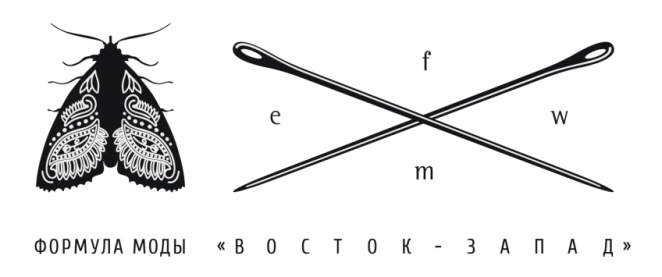 Омский Государственный Институт Сервиса уже много лет проводит мероприятия, направленные на актуализацию культурных процессов последних десятилетий, происходящих как в пределах Омска и Омской области, так и во всей Российской Федерации. Большое внимание уделяется вопросам преемственности поколений и социальной памяти, а так же их отражению в культуре, моде и искусстве. В 2016 году пройдет VIII Международный фестиваль искусства и дизайна «Формула моды: Восток-Запад», посвященный 300-летию города Омска. Концепция Фестиваля этого года – Омск, его прошлое, настоящее и будущее. Фестиваль состоится при содействии Министерства образования и науки Российской Федерации, Министерства образования Омской области, Министерства культуры Омской области, при поддержке Национальной Академии Индустрии Моды, Союза дизайнеров России.VIII Международный фестиваль искусства и дизайна 2016 года проводится на крупных площадках Омска: это Омский областной музей изобразительных искусств им. М.А. Врубеля, Омский областной Экспоцентр, Пресс-центр Холдинга «МКР-Медиа» и др. В рамках фестиваля будет проведена уникальная культурная и профессионально-образовательная программа: конкурс молодых дизайнеров одежды; выставочные проекты, work-shop, лекции и мастер-классы профессионалов индустрии моды. Фестиваль устанавливает и расширяет творческие связи, налаживает контакты между научным  и производственным потенциалом страны и создает базу для формирования бизнес-инкубатора в области индустрии моды и рекламы, искусства. На юбилейные мероприятия приглашаются почетные гости различных  областей деятельности, профессионалы мира моды и деятели искусств. Самым ожидаемым и ярким событием станет 20-летний юбилей  Международного конкурса молодых дизайнеров одежды «Формула моды: Восток – Запад» За призовой фонд от почетных гостей фестиваля будут состязаться участники из разных регионов: Владивостока, Санкт-Петербурга, Красноярска, Омска, Тюмени, Кирова, Тольятти, Шадринска, Иркутска. Новосибирска, Екатеринбурга, Томска, Челябинска, Алтайского края, Республики  Казахстан. Номинации конкурса отражают специфику современной моды через региональный контекст. Молодым дизайнерам предлагается изучить историю города на протяжении трех столетий и увидеть смену образов;  использовать  богатейшие источники вдохновения, связанные с  нашим городом, его историей,  культурой,  природой: заповедники Омской области, удивительные растения, диковинные птицы и звери сибирского края, погода, архитектура города, именитые поэты, художники, писатели,  гениальные личности - крылатые гении омской земли, особенная атмосфера городского сообщества и многое другое.Список номинаций Международного конкурса молодых дизайнеров одежды «Формула моды: Восток-Запад»:*  «Сибирская погода» – верхняя одежда для всех сезонов и различных погодных условий. Использование профессиональных приемов проектирования верхней одежды  коммерчески привлекательной направленности. Современный подход  к работе с формой, ассортиментом, декоративным оформлением, с инновационными и традиционными тканями и материалами в верхней одежде. Приемы актуального комплектования в условиях сибирского  климата и сезонности.    Критерии оценки – комплексное решение художественных, эргономических, конструкторских, технологических задач, соответствие теме фестиваля.*  «Омские улицы» – профессиональные приемы проектирования повседневной одежды коммерчески оправданной направленности в современной среде города; отражение модных тенденций и трендов в различных стилевых направлениях; поиск вектора развития уличной, корпоративной, офисной, деловой одежды с учетом регионального контекста.       Критерии оценки – комплексное решение художественных, эргономических, конструкторских, технологических и других задач, соответствие теме фестиваля.*  «День города» – модный омский образ, идентификация омича, выделение  идентичности сибирского города через сценический и подиумный костюм:  самобытные творческие источники – от народных традиций  до современного уличного костюма, от этники до субкультур; яркая декоративность и качественная новизна художественного решения; традиции и авторские техники в орнаментации и текстильном дизайне; многообразие форм и многослойность  комплектов одежды; новые аспекты работы с   творческим источником и ремесленными техниками.      Критерии оценки – выраженная авторская концепция в комплексном решении художественных, эргономических, конструкторских, технологических и других задач с элементами уникальности; выраженная  зрелищность в приёмах формообразования; авторская концепция подиумного показа; значимость костюма в концепции восприятия действа; образная и стилистическая связь режиссуры, костюма и музыки, соответствие теме фестиваля.*   «Омск вечерний» – проектирование нарядной одежды различной степени сложности; современный костюм для важных вечерних событий и церемоний; одежда для особого случая –  от большого вечернего туалета до коктейльного платья.       Критерии оценки – актуальность и уникальность идеи, изысканность формы; рафинированность конструкторских и технологических решений; новые приемы создания нарядного модного комплекта; работа с декорированием  и авторским полотном, аксессуарами; образная и стилистическая выразительность, соответствие теме фестиваля   *  «Сувенирный дом» – проектирование коллекции с акцентом  на аксессуары, дополнения, (головные  уборы, обувь, сумки. парики, платки, палантины, элементы флористики и др.)  в соответствии с тематикой фестиваля: разрушение привычных критериев формообразования, конструирования, технологии, работы с полотном, нетрадиционными материалами; образная и стилистическая выразительность; инновации в области текстильного дизайна.      Критерии оценки – инновационный подход в проектировании аксессуаров, дополнений, головных  уборов, создание высокохудожественных изделий  с яркой стилистической и образной выразительностью, идея или новая интерпретация традиционных приемов  создания поверхностей, соответствие теме фестиваля.      Внимание! * Фабрика подарков – проектирование и создание одежды  по заказам предприятий с юбилейной символикой к 300-летию г. Омска: изучение специфики омских предприятий легкой промышленности, разработка эскизов  и проектирование одежды с учетом направлений изготовления готовой одежды омских фабрик в контексте символики  празднования юбилея города. Критерии оценки - выраженная авторская идея  в комплексном решении художественных, эргономических, конструкторских, технологических и других задач с учетом направлений изготовления готовой одежды определенного омского предприятия; создание высокохудожественных изделий  с яркой стилистической и образной выразительностью для подарочного ассортимента; соответствие теме фестиваля.Номинация осуществляется по заказу и финансовой поддержки омских предприятий.